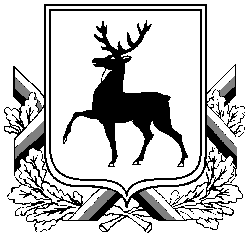 Городская Дума города Нижнего НовгородаПОСТАНОВЛЕНИЕ21.09.2005						   № 71В соответствии со статьей 28 Федерального закона от 06.10.2003 №131-ФЗ «Об общих принципах организации местного самоуправления в Российской Федерации» ГОРОДСКАЯ ДУМА ПОСТАНОВЛЯЕТ:1. Утвердить Положение о публичных слушаниях в муниципальном образовании городской округ город Нижний Новгород (прилагается). 2. Положение о публичных слушаниях в муниципальном образовании городской округ город Нижний Новгород, за исключением подпунктов 2-4 пункта 1 статьи 2, вступает в силу с момента официального опубликования настоящего Положения.Подпункты 2-4 пункта 2 статьи 2 вступают в силу с 1 января 2006 года. Положениео публичных слушаниях в муниципальном образовании городской округ город Нижний НовгородНастоящее Положение разработано на основании Конституции Российской Федерации, Федерального закона от 06.10.2003 № 131-ФЗ «Об общих принципах организации местного самоуправления в Российской Федерации», Устава города Нижнего Новгорода.Публичные слушания (далее - слушания) являются формой участия жителей города муниципального образования городской округ город Нижний Новгород (далее также - город, город Нижний Новгород, Нижний Новгород) в осуществлении местного самоуправления.Подготовка, проведение и установление результатов публичных слушаний осуществляются открыто и гласно.В случае установления обязательных для исполнения гражданами и организациями правил поведения при введении режима повышенной готовности или чрезвычайной ситуации, при которых на территории муниципального образования городской округ город Нижний Новгород запрещено проведение любых массовых мероприятий (спортивных, зрелищных, деловых, публичных и иных) с очным присутствием людей, публичные слушания проводятся в помещении, указанном в решении о проведении публичных слушаний, с одновременным использованием системы видео-конференц-связи и трансляцией публичных слушаний на официальном сайте городской Думы города Нижнего Новгорода при назначении публичных слушаний городской Думой города Нижнего Новгорода или на официальном сайте администрации города Нижнего Новгорода при назначении публичных слушаний главой города Нижнего Новгорода (далее - публичные слушания с одновременным использованием системы видео-конференц-связи).Статья 1. Цель публичных слушаний1. Целями публичных слушаний являются:1) обеспечение реализации прав жителей Нижнего Новгорода на участие в местном самоуправлении.2) осуществление непосредственной связи органов местного самоуправления с жителями города.3) выявление общественного мнения по обсуждаемым проблемам.4) подготовка предложений и рекомендаций органам местного самоуправления по вопросам местного значения.5) учет мнения жителей города при принятии наиболее важных решений органами местного самоуправления.Статья 2. Проекты муниципальных правовых актов органов местного самоуправления города Нижнего Новгорода, выносимые на публичные слушания 1. В порядке, установленном настоящим Положением, публичные слушания проводятся для обсуждения следующих проектов муниципальных правовых актов органов местного самоуправления города Нижнего Новгорода:1) проект Устава города Нижнего Новгорода, а также проект муниципального нормативного правового акта о внесении изменений и дополнений в данный устав, кроме случаев, когда в Устав города Нижнего Новгорода вносятся изменения в форме точного воспроизведения положений Конституции Российской Федерации, федеральных законов, Устава Нижегородской области или законов Нижегородской области в целях приведения данного устава в соответствие с этими нормативными правовыми актами;2) проект бюджета города и отчет о его исполнении;3) исключен;4) вопросы о преобразовании муниципального образования, за исключением случаев, если в соответствии со статьей 13 Федерального закона от 6 октября 2003 года № 131-ФЗ «Об общих принципах организации местного самоуправления в Российской Федерации» для преобразования муниципального образования требуется получение согласия населения муниципального образования, выраженного путем голосования.5) проект стратегии социально-экономического развития города Нижнего Новгорода;2. На публичные слушания могут выноситься проекты иных муниципальных правовых актов по вопросам местного значения.Статья 3. Инициатива проведения публичных слушаний1. Публичные слушания проводятся по инициативе населения, Городской Думы или Главы города.2. Население города реализует свое право на инициирование публичных слушаний формируя инициативную группу в количестве не менее ста человек из числа жителей города, обладающих активным избирательным правом. Для координации своей деятельности и взаимодействия с Городской Думой инициативная группа назначает уполномоченного представителя. В обращении в Городскую Думу с инициативой проведения публичных слушаний должно быть указано, проект какого правового акта предлагается вынести на публичные слушания. Обращение должно также содержать обоснование необходимости проведения слушаний, предлагаемый состав участников слушаний, сведения об уполномоченном представителе инициативной группы. Обращение должно быть подписано всеми членами инициативной группы с указанием фамилий, имен, отчеств, адресов места жительства, паспортных данных. К обращению прилагается согласие на обработку персональных данных гражданина по форме, установленной приложением к настоящему Положению.К обращению могут прилагаться информационные материалы, относящиеся к теме слушаний.3. Группа депутатов городской Думы в количестве не менее трех человек, комиссии городской Думы города Нижнего Новгорода могут направить в городскую Думу города Нижнего Новгорода, главе города Нижнего Новгорода обращение (решение) о необходимости назначения публичных слушаний. К обращению (решению) должен быть приложен проект муниципального правового акта, который предлагается вынести на публичные слушания».4. Глава города по своей инициативе назначает публичные слушания. Статья 4. Назначение публичных слушаний1. Публичные слушания, проводимые по инициативе населения или Городской Думы, назначаются Городской Думой. 2. Городская Дума рассматривает поступившие обращения населения, депутатов, решения комиссий на ближайшем заседании Городской Думы и принимает правовой акт о назначении публичных слушаний либо об отказе в проведении публичных слушаний. 3. Глава города назначает публичные слушания по своей инициативе, в том числе на основании обращения группы депутатов городской Думы, решения комиссии городской Думы города Нижнего Новгорода, издавая правовой акт о назначении публичных слушаний.4. Решение о проведении публичных слушаний должно содержать тему публичных слушаний, наименование проекта правового акта, вопросы, выносимые на слушания, дата, время и место проведения слушаний.В случае проведения публичных слушаний с одновременным использованием системы видео-конференц-связи решение о проведении публичных слушаний должно содержать также указание на использование системы видео-конференц-связи при проведении публичных слушаний и трансляцию публичных слушаний на официальном сайте городской Думы города Нижнего Новгорода при назначении публичных слушаний городской Думой города Нижнего Новгорода или на официальном сайте администрации города Нижнего Новгорода при назначении публичных слушаний главой города Нижнего Новгорода.5. Решение о проведении публичных слушаний, проект правового акта, выносимого на слушания, подлежат официальному опубликованию, а также размещению на официальном сайте городской Думы города Нижнего Новгорода при назначении публичных слушаний городской Думой города Нижнего Новгорода или на официальном сайте администрации города Нижнего Новгорода при назначении публичных слушаний главой города Нижнего Новгорода не менее чем за 14 дней до дня проведения слушаний, за исключением случаев проведения публичных слушаний по обсуждению проекта Устава города Нижнего Новгорода, проектов правовых актов о внесении изменений и дополнений в Устав города Нижнего Новгорода.Решение о проведении публичных слушаний по обсуждению проекта Устава города Нижнего Новгорода, проектов правовых актов о внесении изменений и дополнений в Устав города Нижнего Новгорода, проект правового акта, выносимого на слушания, подлежат официальному опубликованию, а также размещению на официальном сайте городской Думы города Нижнего Новгорода при назначении публичных слушаний городской Думой города Нижнего не менее чем за 30 дней до дня рассмотрения данного проекта на заседании городской Думы города Нижнего Новгорода, но не менее чем за 14 дней до дня проведения слушаний.6. Одновременно с официальным опубликованием решения о проведении публичных слушаний, проекта правового акта, выносимого на слушания, в этом же средстве массовой информации публикуется порядок участия жителей города в публичных слушаниях, порядок учета замечаний и предложений жителей города по проектам, выносимым на слушания.7. Не требуется официальное опубликование (обнародование) порядка учета замечаний и предложений по проекту муниципального правового акта о внесении изменений и дополнений в Устав города Нижнего Новгорода, а также порядка участия граждан в его обсуждении в случае, когда в Устав города Нижнего Новгорода вносятся изменения в форме точного воспроизведения положений Конституции Российской Федерации, федеральных законов, Устава Нижегородской области или законов Нижегородской области в целях приведения Устава города Нижнего Новгорода в соответствие с этими нормативными правовыми актами.Статья 5. Подготовка публичных слушаний1. При назначении публичных слушаний Городская Дума, Глава города формируют организационный комитет.2. Организационный комитет:1) осуществляет организационное обеспечение проведения слушаний;2) определяет перечень вопросов по теме слушаний;3) определяет круг должностных лиц, специалистов, представителей общественности, приглашаемых в качестве экспертов, и направляют им обращения с просьбой принять участие в слушаниях и дать свои рекомендации и предложения по теме слушаний;4) содействует участникам слушаний в получении информации, необходимой для проведения слушаний;5) обеспечивает подготовку проекта итогового документа (протокола), подготовленного по результатам публичных слушаний (результатов публичных слушаний), за исключением случаев, предусмотренных пунктом 4 настоящей статьи;6) регистрирует участников слушаний и выступающих;7) определяет председательствующего, организует проведение слушаний и ведение стенограммы;8) осуществляет официальное опубликование итогового документа (протокола), подготовленного по результатам публичных слушаний (результатов публичных слушаний).3. Организационный комитет подотчетен и подконтролен органу, назначившему слушания.4. При вынесении на публичные слушания проекта Устава города Нижнего Новгорода, проектов правовых актов о внесении изменений и дополнений в Устав города Нижнего Новгорода подготовку проекта итогового документа (протокола), подготовленного по результатам публичных слушаний (результатов публичных слушаний), обеспечивает комиссия, созданная городской Думой города Нижнего Новгорода для разработки проекта Устава города Нижнего Новгорода, проектов правовых актов о внесении изменений и дополнений в Устав города Нижнего Новгорода в соответствии со статьей 47 Устава города Нижнего Новгорода.5. Материально-техническое обеспечение слушаний осуществляется органом, назначившим слушания.Статья 6. Проведение публичных слушаний. Порядок участия жителей города в публичных слушаниях. Порядок учета замечаний и предложений жителей города по проектам, вынесенным на публичные слушания 1. Регистрация участников слушаний и выступающих начинается за один час до начала слушаний.При проведении публичных слушаний с одновременным использованием системы видео-конференц-связи регистрация участников слушаний осуществляется с использованием официального сайта городской Думы города Нижнего Новгорода при назначении публичных слушаний городской Думой города Нижнего Новгорода или с использованием официального сайта администрации города Нижнего Новгорода при назначении публичных слушаний главой города Нижнего Новгорода, которая открывается не позднее чем за пять дней до даты проведения публичных слушаний и заканчивается за три часа до начала публичных слушаний. После прохождения процедуры регистрации участники слушаний не позднее чем за один час до начала публичных слушаний получают на адрес электронной почты, указанный при регистрации в качестве участника слушаний, ссылку на участие в публичных слушаниях с одновременным использованием системы видео-конференц-связи.2. Участники слушаний обеспечиваются повесткой дня, проектом итогового документа (протокола), подготовленного по результатам публичных слушаний (результатов публичных слушаний), иными документами по теме слушаний.    При проведении публичных слушаний с одновременным использованием системы видео-конференц-связи повестка дня, проект итогового документа (протокола), подготовленного по результатам публичных слушаний (результатов публичных слушаний), иные документы по теме слушаний размещаются на официальном сайте городской Думы города Нижнего Новгорода при назначении публичных слушаний городской Думой города Нижнего Новгорода или на официальном сайте администрации города Нижнего Новгорода при назначении публичных слушаний главой города Нижнего Новгорода одновременно с началом регистрации участников слушаний.3. Председательствующий оглашает тему слушаний, вопросы, внесенные на рассмотрение, с учетом мнения участников слушаний определяет регламент, предоставляет слово докладчикам и выступающим, подводит итоги обсуждения.4. Право на выступление на слушаниях имеют депутаты Городской Думы; Глава города; лица, приглашенные в качестве докладчиков или экспертов; участники слушаний, зарегистрировавшиеся в качестве выступающих; иные лица с разрешения председательствующего.Участники слушаний имеют право задавать вопросы выступающим.Выступающие на слушаниях вправе высказывать свои замечания и предложения по проектам, вынесенным на публичные слушания. Такие замечания и предложения заносятся в протокол публичных слушаний.Участники слушаний, жители города Нижнего Новгорода вправе изложить замечания и предложения по проектам, вынесенным на публичные слушания, в письменном виде. Письменные замечания и предложения приобщаются к протоколу публичных слушаний.При проведении публичных слушаний участники слушаний вправе изложить замечания и предложения по проектам, вынесенным на публичные слушания, с использованием официального сайта городской Думы города Нижнего Новгорода при назначении публичных слушаний городской Думой города Нижнего Новгорода или с использованием официального сайта администрации города Нижнего Новгорода при назначении публичных слушаний главой города Нижнего Новгорода, начиная с момента регистрации до 23 часов 59 минут дня проведения публичных слушаний.5. После окончания обсуждения председательствующих оглашает проект итогового документа (протокола), подготовленного по результатам публичных слушаний (результатов публичных слушаний), и предоставляет право участникам слушаний вносить предложения по его изменению (дополнению). 6. По результатам публичных слушаний с учетом замечаний и предложений участников слушаний, жителей города Нижнего Новгорода принимается итоговый документ (протокол), подготовленный по результатам публичных слушаний (результаты публичных слушаний).При проведении публичных слушаний по обсуждению проекта Устава города Нижнего Новгорода, проектов правовых актов о внесении изменений и дополнений в Устав города Нижнего Новгорода итоговый документ (протокол), подготовленный по результатам публичных слушаний (результаты публичных слушаний), принимается комиссией, созданной городской Думой города Нижнего Новгорода для разработки проекта Устава города Нижнего Новгорода, проектов правовых актов о внесении изменений и дополнений в Устав города Нижнего Новгорода в соответствии со статьей 47 Устава города Нижнего Новгорода.При проведении публичных слушаний по иным вопросам итоговый документ (протокол), подготовленный по результатам публичных слушаний (результаты публичных слушаний), принимается организационным комитетом.Итоговый документ (протокол), подготовленный по результатам публичных слушаний (результаты публичных слушаний), принимается большинством голосов членов комиссии организационного комитета, присутствующих на заседании, в течение семи дней со дня проведения публичных слушаний.Итоговый документ (протокол), подготовленный по результатам публичных слушаний (результаты публичных слушаний), должен содержать название проекта муниципального правового акта, вынесенного на публичные слушания, сведения о числе участников публичных слушаний, вопросы, обсужденные на слушаниях, рекомендации органам местного самоуправления при принятии правовых актов, проекты которых обсуждались на публичных слушаниях, включая мотивированное обоснование принятых решений.7. Итоговый документ (протокол), подготовленный по результатам публичных слушаний (результаты публичных слушаний), и протоколы слушаний хранятся в муниципальном архиве.Статья 7. Публикация результатов публичных слушанийИтоговый документ (протокол), подготовленный по результатам публичных слушаний (результаты публичных слушаний), в недельный срок со дня принятия подлежат официальному опубликованию и размещению на официальном сайте городской Думы города Нижнего Новгорода при назначении публичных слушаний городской Думой города Нижнего Новгорода или на официальном сайте администрации города Нижнего Новгорода при назначении публичных слушаний главой города Нижнего Новгорода.Статья 8. Учет результатов публичных слушаний при принятии правового актаИтоговый документ (протокол), подготовленный по результатам публичных слушаний (результаты публичных слушаний), имеют рекомендательный характер и учитываются при принятии правовых актов.Приложение к Положению о публичных слушаниях в городе Нижнем Новгороде, утвержденному постановлением городской Думы города Нижнего Новгорода от 21.09.2005 № 71 (в редакции решению городской Думы города Нижнего Новгорода от 24.11.2021 № 251)Согласие на обработку персональных данныхЯ, _________________________________________________________,(фамилия, имя, отчество (при наличии) субъекта персональных данных)проживающий (ая) по адресу:_______________________________________________________________,(адрес места жительства субъекта персональных данных)основной документ, удостоверяющий личность: _______________________________________________________________(наименование и номер основного документа, удостоверяющего личность_______________________________________________________________,субъекта персональных данных, сведения о дате выдачи указанного документа и выдавшем его органе)являющийся субъектом персональных данных, в соответствии со статьями 9-11 Федерального закона от 27 июля 2006 года № 152-ФЗ «О персональных данных» настоящим подтверждаю, что даю согласие городской Думе города Нижнего Новгорода, главе города Нижнего Новгорода, администрации города Нижнего Новгорода, находящихся по адресу: город Нижний Новгород, Кремль, корпус 5, на обработку в целях рассмотрения обращения о проведении публичных слушаний следующих персональных данных: фамилия, имя, отчество; год, месяц, дата и место рождения; адрес регистрации и проживания; номер телефона (рабочий, сотовый, факс), то есть на совершение с указанными персональными данными действий (операций), совершаемых с использованием средств автоматизации или без использования таких средств, включая сбор, запись, систематизацию, накопление, хранение, уточнение (обновление, изменение), извлечение, использование, передачу (распространение, предоставление, доступ), обезличивание, блокирование, удаление, уничтожение.Настоящее согласие действует с «   » ___________ 20__ года бессрочно и может быть отозвано в любое время по моему письменному заявлению.Подтверждаю, что мои права и обязанности в области защиты персональных данных мне разъяснены._______________________                   ________                      «___» ___ 20__года                                         (Ф.И.О. (отчество при наличии) субъекта персональных данных)                    (подпись)	┌                                                        ┐О публичных слушаниях в муниципальном образовании городской округ город Нижний Новгород (в редакции постановлений городской Думы города Нижнего Новгорода от 17.10.2007 № 111, от 20.02.2008 № 33, в редакции решений городской Думы города Нижнего Новгорода от 14.07.2010 № 35, от 21.09.2011 № 122, от 21.06.2017 № 150, от 20.06.2018 № 148, от 22.08.2018 № 186, от 25.11.2020 № 65, от 24.11.2021 № 251)О публичных слушаниях в муниципальном образовании городской округ город Нижний Новгород (в редакции постановлений городской Думы города Нижнего Новгорода от 17.10.2007 № 111, от 20.02.2008 № 33, в редакции решений городской Думы города Нижнего Новгорода от 14.07.2010 № 35, от 21.09.2011 № 122, от 21.06.2017 № 150, от 20.06.2018 № 148, от 22.08.2018 № 186, от 25.11.2020 № 65, от 24.11.2021 № 251)Глава города              В.Е.Булавинов  Председатель Городской Думы И.Н.КарнилинПриложениек постановлению Городской Думыот 21.09.2005 № 71(в редакции постановления от 20.02.2008 № 33, в редакции решений городской Думы города Нижнего Новгорода от 14.07.2010 № 35, от 21.09.2011 № 122, от 21.06.2017 № 150, от 20.06.2018 № 148, от 22.08.2018 № 186, от 25.11.2020 № 65, от 24.11.2021 № 251)